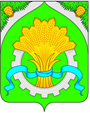 ДУМАШАТРОВСКОГО МУНИЦИПАЛЬНОГО ОКРУГАКУРГАНСКОЙ ОБЛАСТИПРОЕКТРЕШЕНИЕот _________________________ № ________                                           с. Шатрово   Об утверждении Положения о порядке организации и осуществления территориального общественного самоуправления на территории Шатровского муниципального округа Курганской областиВ соответствии с Федеральным законом от 6 октября 2003 года № 131-ФЗ «Об общих принципах организации местного самоуправления в Российской Федерации», руководствуясь статьей 15  Устава Шатровского муниципального округа Курганской области, Дума Шатровского муниципального округа Курганской областиРЕШИЛА:1. Утвердить Положение о порядке организации и осуществления территориального общественного самоуправления на территории Шатровского муниципального округа Курганской области согласно приложению к настоящему решению.2. Опубликовать настоящее решение в   информационном бюллетене «Вестник Администрации Шатровского муниципального округа» и разместить на официальном сайте Администрации Шатровского муниципального округа Курганской области в сети «Интернет».3. Признать утратившими силу:1) решение Шатровской районной Думы от 16 ноября 2006 года № 156 «Об утверждении Положения о порядке организации и осуществления территориального общественного самоуправления»;2) решение Бариновской сельской Думы от 7 декабря 2017 года № 154 «Об утверждении Положения о порядке организации и осуществления территориального общественного самоуправления на территории Бариновского сельсовета Шатровского района Курганской области»;3) решение Дальнекубасовской сельской Думы от 28 декабря 2017 года № 115 «Об утверждении Положения о порядке организации и осуществления территориального общественного самоуправления на территории Дальнекубасовского сельсовета»;4) решение Изъедугинской сельской Думы от 28 декабря 2017 года № 90 «Об утверждении Положения о порядке организации и осуществления территориального общественного самоуправления на территории Изъедугинского сельсовета»;5) решение Ильинской сельской Думы от 13 декабря 2017 года №99 «Об утверждении Положения о порядке организации и осуществления территориального общественного самоуправления на территории Ильинского сельсовета Шатровского района Курганской области»;6) решение Камышевской сельской Думы от 16 февраля 2018 года № 94 «Об утверждении Положения о порядке организации и осуществления территориального общественного самоуправления на территории Камышевского сельсовета»;7) решение Кодской сельской Думы от 27 декабря 2017 года № 107 «Об утверждении Положения о порядке организации и осуществления территориального общественного самоуправления на территории муниципального образования Кодской сельсовет»;8) решение Кондинской сельской Думы от 15 декабря 2017 года № 80 «Об утверждении Положения о порядке организации и осуществления территориального общественного самоуправления на территории муниципального образования Кондинский сельсовет»;9) решение Кызылбаевской сельской Думы от 30 ноября 2017 года № 101 «Об утверждении Положения о порядке организации и осуществления территориального общественного самоуправления на территории Кызылбаевского сельсовета Шатровского района Курганской области»;10) решение Мехонской сельской Думы от 26 декабря 2017 года №132 «Об утверждении Положения о порядке организации и осуществления территориального общественного самоуправления на территории Мехонского сельсовета Шатровского района Курганской области»;11) решение Мостовской сельской Думы от 28 декабря 2017 года №94 «Об утверждении Положения о порядке организации и осуществления территориального общественного самоуправления на территории Мостовского сельсовета»;12) решение Ожогинской сельской Думы от 28 декабря 2017 года № 85 «Об утверждении Положения о порядке организации и осуществления территориального общественного самоуправления на территории Администрации Ожогинского сельсовета»;13) решение Самохваловской сельской Думы от 27 декабря 2017 года №90 «Об утверждении Положения о порядке организации и осуществления территориального общественного самоуправления на территории Самохваловского сельсовета Шатровского района Курганской области»;14) решение Спицынской сельской Думы от 13 декабря 2017 года №98 «Об утверждении Положения о порядке организации и осуществления территориального общественного самоуправления на территории муниципального образования Спицынский сельсовет»;15) решение Терсюкской сельской Думы от 27 декабря 2017 года № 89 «Об утверждении Положения о порядке организации и осуществления территориального общественного самоуправления на территории Терсюкского сельсовета»;16) решение Шатровской сельской Думы от 27 декабря 2017 года №173 «Об утверждении Положения о порядке организации и осуществления территориального общественного самоуправления на территории Шатровского сельсовета»;17) решение Широковской сельской Думы от 26 декабря 2017 года № 72 «Об утверждении Положения о порядке организации и осуществления территориального общественного самоуправления на территории муниципального образования Широковский сельсовет Шатровского района Курганской области»;18) решение Яутлинской сельской Думы от 18 декабря 2017 года № 92 «Об утверждении Положения о порядке организации и осуществления территориального общественного самоуправления на территории Яутлинского сельсовета».4. Контроль за выполнением настоящего решения возложить на постоянную комиссию Думы Шатровского муниципального округа Курганской области по промышленности, коммунальному хозяйству и торговле.Председатель Думы Шатровского муниципального округа Курганской области                                                                                                         П.Н.КлименкоГлава Шатровского муниципального округа Курганской области                                                                                                           Л.А.РассохинПОЛОЖЕНИЕо порядке организации и осуществления территориального общественного самоуправления на территории Шатровского муниципального округа Курганской областиРаздел I. Общие положения1. Настоящее Положение определяет порядок организации и осуществления территориального общественного самоуправления на территории Шатровского муниципального округа Курганской области.2. Под территориальным общественным самоуправлением (далее  также - ТОС) понимается самоорганизация граждан по месту их жительства на части территории Шатровского муниципального округа Курганской области для самостоятельного и под свою ответственность осуществления собственных инициатив по вопросам местного значения.3. Территориальное общественное самоуправление на территории Шатровского муниципального округа Курганской области осуществляется непосредственно населением посредством проведения собраний и конференций граждан, а также посредством создания органов территориального общественного самоуправления.4. Территориальное общественное самоуправление в соответствии  с его уставом может являться юридическим лицом и подлежит государственной регистрации в организационно-правовой форме некоммерческой организации в порядке, установленном действующим законодательством Российской Федерации. 5. Правовую основу деятельности территориального общественного самоуправления на территории Шатровского муниципального округа Курганской области составляют Конституция Российской Федерации, федеральное законодательство, законодательство Курганской области, Устав Шатровского муниципального округа Курганской области, нормативные правовые акты Шатровского муниципального округа Курганской области и настоящее Положение.Раздел II. Порядок установления и изменения границ территории, на которой осуществляется территориальное общественное самоуправление6. Территориальное общественное самоуправление (далее - ТОС) может осуществляться в пределах следующих территорий проживания граждан: подъезд многоквартирного жилого дома; многоквартирный жилой дом; группа жилых домов; жилой микрорайон; сельский населенный пункт, не являющийся поселением; иные территории проживания граждан.7.  Обязательными условиями установления границы территории ТОС являются:- границы территории ТОС не могут выходить за границы территории Шатровского муниципального округа Курганской области;- в пределах одной и той же части территории  может быть образовано  только одно ТОС;- неразрывность территории, на которой осуществляется территориальное общественное самоуправление, если в его состав входит более одного многоквартирного жилого дома; - в состав территории, на которой осуществляется ТОС, не могут входить территории, закрепленные за предприятиями, учреждениями и организациями.8. Границы территории, на которой осуществляется территориальное общественное самоуправление (далее – границы территории ТОС), устанавливаются Думой Шатровского муниципального округа Курганской области по предложению населения, проживающего на данной территории, на основании обращения учредительного собрания граждан или учредительной конференции граждан (собрания делегатов) (далее – учредительная конференция).9. Указанное обращение вносится в Думу Шатровского муниципального округа Курганской области уполномоченным представителем учредительного собрания или учредительной конференции в течение одного месяца со дня принятия решения о создании ТОС. 10.  К обращению  прилагаются следующие документы:- копия протокола учредительного собрания или учредительной конференции граждан о создании ТОС;- список участников учредительного собрания, а в случае проведения учредительной конференции - список делегатов учредительной конференции с указанием нормы представительства и копии протоколов собраний граждан по выдвижению делегатов конференции;- проект  решения Думы Шатровского муниципального округа Курганской области об установлении границ ТОС, содержащий схему описания данных границ и (или) перечень наименований сельских населенных пунктов, наименования улиц, номеров домов, номеров подъездов домов и (или) иные территории проживания граждан. 11. Дума Шатровского муниципального округа Курганской области в течение одного  месяца со дня получения обращения и прилагаемых документов проводит их проверку на соответствие действующему законодательству и муниципальным правовым актам Шатровского муниципального округа Курганской области. По итогам рассмотрения документов Дума Шатровского муниципального округа Курганской области принимает решение об установлении границ территории, на которой осуществляется ТОС, либо отказывает в установлении указанных границ.12. Решение об установлении границ ТОС в течение 3 рабочих  дней со дня его принятия направляется уполномоченному представителю учредительного собрания или учредительной конференции.13. Основанием для отказа в установлении границ территории, на которой планируется осуществление ТОС, являются следующие обстоятельства:- принятие решения об организации территориального общественного самоуправления неправомочным составом учредительного  собрания или учредительной конференции граждан;- предоставление неполного комплекта документов, указанных в пункте 10 настоящего раздела;- нарушение требований, установленных  в пункте 7 настоящего раздела.14. Уведомление об отказе в установлении границ территории, на которой планируется осуществление ТОС, подписывается Главой Шатровского муниципального округа Курганской области или лицом, его замещающим, и в течение 3 рабочих  дней со дня его подписания  направляется уполномоченному представителю учредительного собрания или учредительной конференции.15. Изменение границ территории ТОС может осуществляться в результате:- изменения состава территории, на которой осуществляется ТОС;- объединения двух и более ТОС;- разделения ТОС.16. Вопрос об объединении двух и более ТОС, граничащих между собой, решается отдельно на собрании или конференции граждан (собрании делегатов) (далее – конференция граждан) каждого из объединяющихся ТОС,  либо на общем собрании  или конференции граждан объединяющихся территорий ТОС по предложению инициативной группы граждан. На этих собраниях или конференциях граждан принимаются предложения населения по объединению ТОС в границах объединяемых ТОС.17. Вопрос о разделении ТОС решается на собрании или конференции граждан отделяемой территории по предложению инициативной группы граждан. На этих собраниях или конференциях граждан принимаются предложения населения по границам территорий вновь образуемых ТОС.18. Вопрос об изменении состава территории, на которой осуществляется ТОС, решается на собрании или конференции граждан по вопросу присоединения  (отделения) части территории ТОС.В собрании  или конференции граждан по вопросу присоединения (отделения) части территории ТОС принимают участие жители (или делегаты) присоединяемой (отделяемой) территории, достигшие шестнадцатилетнего возраста.Инициатор проведения собрания (конференции) граждан обязан заблаговременно проинформировать указанных граждан о дате, времени и месте проведения собрания или конференции граждан, а также о вопросе выносимом на рассмотрение.19. Изменение границ территории ТОС в результате объединения и (или) разделения ТОС, изменения состава территории, на которой осуществляется ТОС, осуществляется в порядке, предусмотренным настоящим Положением для установления  границ территории ТОС.Раздел III. Порядок организации территориального общественного самоуправления20.  Организация территориального общественного самоуправления осуществляется на учредительном собрании или учредительной конференции  граждан, проживающих на территории, где предполагается осуществлять  ТОС.21. В зависимости от числа граждан, достигших шестнадцатилетнего возраста и проживающих на территории создаваемого территориального общественного самоуправления, проводятся учредительное собрание или учредительная конференция граждан. При численности жителей до 100 человек проводится учредительное собрание, при численности жителей более 100  человек  проводится учредительная конференция.22. Подготовку к проведению учредительного собрания или учредительной конференции  граждан осуществляет инициативная группа граждан из числа граждан, проживающих на соответствующей территории, численностью не менее 5 человек.Образование инициативной группы оформляется протоколом собрания граждан.23. Инициативная группа обладает следующими полномочиями:-  не позднее чем за 10 дней до дня проведения учредительного собрания или учредительной конференции информирует граждан, проживающих на территории создаваемого ТОС, о дате,  месте и времени проведения учредительного собрания или учредительной  конференции доступным для информирования граждан способом;- организует проведение учредительного собрания или учредительной конференции по вопросу создания ТОС;- подготавливает проект повестки учредительного собрания или учредительной конференции граждан;- разрабатывает проект устава ТОС и проекты иных документов учредительного собрания или учредительной конференции;- вносит предложения по установлению границ территории деятельности ТОС;- уполномочивает своего представителя для открытия и ведения учредительного собрания или учредительной конференции граждан до избрания председателя учредительного собрания или учредительной конференции;- обращается по вопросам создания ТОС в органы местного самоуправления  Шатровского муниципального округа Курганской области;- проводит регистрацию граждан или делегатов, прибывших на учредительное собрание или учредительную конференцию граждан.24. Инициативная группа граждан определяет нормы представительства в целях избрания делегатов для участия в учредительной конференции граждан  с соблюдением требований, установленных настоящим пунктом.Норма представительства по выборам делегатов не может быть менее 1 делегата от 50 граждан, проживающих на соответствующей территории. 25.  Выдвижение делегатов для участия в учредительной конференции граждан осуществляется путем их избрания собранием граждан. 26. Учредительное собрание граждан по вопросам организации и осуществления территориального общественного самоуправления считается правомочным, если в нем принимают участие не менее одной трети жителей соответствующей территории, достигших шестнадцатилетнего возраста.Учредительная конференция граждан по вопросам организации и осуществления территориального общественного самоуправления считается правомочной, если в ней принимают участие не менее двух третей избранных на собраниях граждан делегатов, представляющих не менее одной трети жителей соответствующей территории, достигших шестнадцатилетнего возраста.В учредительной конференции  граждан могут принимать участие  все желающие жители соответствующей территории. Жители, присутствующие на учредительной конференции граждан не из числа избранных делегатов, принимают  участие в ней с правом совещательного голоса. 27. Решения учредительного собрания  или учредительной конференции граждан  принимаются открытым голосованием простым большинством голосов от числа присутствующих участников учредительного собрания или учредительной конференции граждан.28. Для подсчета голосов присутствующих участников учредительного собрания или учредительной конференции граждан создается счетная комиссия из числа присутствующих участников учредительного собрания или учредительной конференции граждан не менее 3 человек.  29. Процедура проведения учредительного собрания или учредительной конференции граждан отражается в протоколе по форме, установленной  в приложении к настоящему Положению.Протокол учредительного собрания или учредительной конференции граждан ведется секретарем учредительного собрания или учредительной конференции граждан. Протокол учредительного собрания или учредительной конференции граждан подписывается председателем и секретарем учредительного собрания или учредительной конференции граждан. 30. Органы местного самоуправления Шатровского муниципального округа Курганской области вправе направить для участия в учредительном собрании или учредительной конференции граждан своих представителей с правом совещательного голоса.31. На учредительном собрании или учредительной конференции принимаются решения: о создании ТОС, об определении границ создаваемого ТОС, о наименовании ТОС, об утверждении устава ТОС, об определении лица, уполномоченного представлять интересы ТОС в органах местного самоуправления Шатровского муниципального округа Курганской области.32. В течение одного месяца со дня опубликования решения Думы Шатровского муниципального округа Курганской области об установлении границ ТОС уполномоченным представителем учредительного собрания или учредительной конференции в уполномоченный орган  местного самоуправления Шатровского муниципального округа Курганской области направляется письменное заявление о регистрации Устава ТОС, утвержденного решением учредительного собрания или учредительной конференции. 33. К заявлению прилагаются:-  два экземпляра устава ТОС;  - копия протокола учредительного собрания или учредительной конференции граждан о создании ТОС;- список участников учредительного собрания (с указанием их адресов и даты рождения), а в случае проведения учредительной конференции - список делегатов учредительной конференции с указанием нормы представительства (с указанием их адресов и даты рождения) и копии протоколов собраний граждан по выдвижению делегатов учредительной конференции.34. Регистрация устава ТОС осуществляется не позднее 30 дней с даты представления в уполномоченный орган местного самоуправления Шатровского муниципального округа Курганской области документов, указанных в пункте 33 настоящего Положения. 35. О регистрации устава ТОС Администрацией Шатровского муниципального округа Курганской области  Шатровского муниципального округа Курганской области принимается постановление, которое в течение 3 рабочих дней вместе с зарегистрированным уставом ТОС направляется уполномоченному представителю учредительного собрания или учредительной конференции. 36. В уставе ТОС устанавливаются:1) территория, на которой оно осуществляется;2) цели, задачи, формы и основные направления деятельности ТОС;3) порядок формирования, прекращения полномочий, права и обязанности, срок полномочий органов ТОС;4) порядок принятия решений;5) порядок приобретения имущества, а также порядок пользования и распоряжения указанным имуществом и финансовыми средствами;6) порядок прекращения осуществления ТОС.37. Территориальное общественное самоуправление считается учрежденным с момента регистрации устава ТОС Администрацией Шатровского муниципального округа Курганской области.38. Порядок регистрации устава ТОС, изменений и (или) дополнений в устав ТОС устанавливается решением Думы Шатровского муниципального округа Курганской области.39. В случае создания ТОС в форме юридического лица заявитель не позднее 3 рабочих дней с момента регистрации устава ТОС в Администрации Шатровского муниципального округа Курганской области принимает необходимые меры по его государственной регистрации в качестве юридического лица в порядке, установленном действующим законодательством Российской Федерации. Раздел IV. Порядок осуществления территориального общественного самоуправления40. Участие граждан, проживающих на территории ТОС, в собраниях или конференциях является свободным и добровольным. В собраниях или конференциях принимают участие граждане, достигшие шестнадцатилетнего возраста.41. К полномочиям собрания или конференции граждан, осуществляющих территориальное общественное самоуправление, относится право рассматривать и решать значимые для своих территорий вопросы, за исключением тех, которые относятся к полномочиям органов местного самоуправления, а также право направлять обращения в органы и должностным лицам местного самоуправления Шатровского муниципального округа Курганской области, в организации различных форм собственности, общественные объединения в порядке и сроки, предусмотренные действующим законодательством Российской Федерации, принимать решения о внесении проектов правовых актов  в  органы местного самоуправления Шатровского муниципального округа Курганской области.42. К исключительным полномочиям собрания или конференции граждан, осуществляющих территориальное общественное самоуправление, относятся:- принятие устава ТОС, внесение в него изменений и дополнений;- установление структуры органов ТОС, внесение изменений и дополнений в структуру органов ТОС;- избрание органов ТОС, в том числе контрольно-ревизионного органа (комиссии, ревизора);- определение основных направлений деятельности ТОС;- утверждение сметы доходов и расходов ТОС и отчета о ее исполнении;- рассмотрение и утверждение отчетов о деятельности органов ТОС;- иные полномочия собрания  или конференции граждан, определенные уставом ТОС.43. Порядок назначения и проведения собрания или конференции граждан в целях осуществления территориального общественного самоуправления определяется уставом территориального общественного самоуправления.44. Решения собрания или конференции граждан носят обязательный характер для органов ТОС.45. Итоги собрания или конференции  граждан подлежат опубликованию в средствах массовой информации или обнародованию иным доступным для информирования граждан способом в срок, установленный Уставом ТОС.46. В случае создания ТОС делегаты конференции могут избираться на собраниях граждан, проживающих на данной территории, согласно установленной норме представительства - 1 делегат от жителей одно- или двухэтажного жилого дома, или 1 делегат от жителей подъезда многоквартирного (многоэтажного) жилого дома, или 1 делегат от семей нанимателей (собственников) 10 - 20 индивидуальных жилых домов. Уставом ТОС могут быть предусмотрены другие нормы представительства делегатов на конференцию граждан.47. Территориальное общественное самоуправление осуществляется населением через создание органов ТОС, которые избираются на собраниях или конференциях граждан, проживающих на соответствующей территории.48.  Наличие в структуре органов ТОС контрольно-ревизионного органа (комиссии, ревизора) ТОС является обязательным.Контрольно-ревизионный орган (комиссия, ревизор) ТОС создается для контроля и проверки финансово-хозяйственной деятельности органов ТОС.   Контрольно-ревизионный орган (комиссия, ревизор) ТОС избирается на собрании  или конференции граждан и подотчетен только собранию или конференции граждан. Данный орган осуществляет проверку финансово-хозяйственной деятельности органов ТОС по итогам работы за год (в обязательном порядке), а также в любое время  по поручению собрания или конференции граждан либо по собственной инициативе.Деятельность контрольно-ревизионного органа (комиссии, ревизора), его права и обязанности регламентируются уставом ТОС. 49. Наименование и порядок избрания (формирования) органов ТОС, формы работы органов ТОС  определяются в уставе ТОС.50. Формируемые органы ТОС, исходя из осуществляемых ими полномочий, правового статуса и специфики соответствующей территории, могут быть коллегиальными или единоличными.Коллегиальные органы ТОС могут подразделяться на советы или комитеты микрорайонов, жилых комплексов, улиц, кварталов, домов и другие советы или комитеты.Единоличные органы ТОС могут быть представлены старостами, старейшинами, председателями, старшими по дому, старшими по подъезду многоквартирного дома.Срок полномочий коллегиальных и единоличных органов ТОС не может быть менее одного года и более пяти лет.51. Органы ТОС:- представляют интересы населения, проживающего на соответствующей территории;- организуют проведение собраний или конференций граждан на соответствующей территории и обеспечивают исполнение принятых решений;- информируют население о своей работе;- рассматривают в пределах своих полномочий заявления, предложения граждан, ведут прием населения;- выполняют иные полномочия в соответствии с настоящим Положением и уставом ТОС.52. Органы ТОС вправе:- участвовать в реализации   программ (планов) социально-экономического развития территории;- осуществлять хозяйственную деятельность по благоустройству территории, иную хозяйственную деятельность, направленную на удовлетворение социально-бытовых потребностей граждан, проживающих на соответствующей территории, как за счет средств указанных граждан, так и на основании договора между органами ТОС и органами местного самоуправления Шатровского муниципального округа Курганской области с использованием средств бюджета Шатровского муниципального округа Курганской области;- вносить в органы местного самоуправления Шатровского муниципального округа Курганской области проекты муниципальных правовых актов, подлежащие обязательному рассмотрению этими органами и должностными лицами местного самоуправления, к компетенции которых отнесено принятие указанных актов;- привлекать население к работам по улучшению санитарного состояния по благоустройству территории ТОС (улиц, скверов, парков, водоемов);-  принимать решения о проведении конкурсов между жителями за надлежащее содержание домов, придомовых территорий, улиц, подводить их итоги;- содействовать охране памятников истории и культуры, поддержанию в надлежащем состоянии кладбищ, братских могил и иных мест захоронений;- участвовать в создании условий для работы с детьми, подростками, подготовке и проведении культурно-массовых и спортивных мероприятий, в создании и работе клубов по интересам по месту жительства, других форм гражданской активности населения;-  принимать участие в осуществлении мероприятий, направленных на бережное расходование воды, газа, электроэнергии и других ресурсов;-  взаимодействовать в своей работе с общественными организациями.53. Иные полномочия органов ТОС, срок полномочий, основания и  порядок прекращения полномочий устанавливаются в уставе ТОС.54. Органы ТОС, являющегося юридическим лицом, также обязаны использовать имущество и денежные средства ТОС исключительно для реализации целей, задач и основных направлений деятельность ТОС и обеспечивать их сохранность.  55. Деятельность органов ТОС осуществляется, как правило, на общественных началах.Собрание или конференция граждан может принять решение о денежном или ином вознаграждении членов органов ТОС за счет собственных средств ТОС.56. Решения, принятые органами ТОС, подлежат обязательному обнародованию на   территории ТОС в течение 5 рабочих дней со дня принятия.57. Принятые органами ТОС, собранием или конференцией граждан решения подлежат обязательному направлению в органы местного самоуправления Шатровского муниципального округа Курганской области в течение 5 рабочих  дней со дня принятия и учитываются указанными органами при рассмотрении соответствующих вопросов.58. Органы ТОС подконтрольны и подотчетны собранию  или конференции граждан, отчитываются о своей деятельности не реже одного раза в год на собраниях  или конференциях граждан.По требованию инициативной группы граждан, численностью не менее 10% от числа граждан, проживающих на соответствующей территории, на собрании  или конференции граждан органом ТОС может быть представлен внеочередной отчет о своей деятельности.Орган ТОС обязан созвать собрание  или конференцию граждан не позднее одного месяца со дня получения письменного требования указанной инициативной группы о предоставлении внеочередного отчета.59. Решения и действия органов ТОС могут быть обжалованы в суд в установленном законом порядке.60. Органы местного самоуправления Шатровского муниципального округа Курганской области, а также граждане и их объединения, не отвечают по обязательствам органов ТОС. В свою очередь органы ТОС не отвечают по обязательствам органов местного самоуправления Шатровского муниципального округа Курганской области, граждан и их объединений.61. Контроль за финансово-хозяйственной деятельностью органов ТОС осуществляет население. Специальный контроль за финансово-хозяйственной деятельностью органов ТОС осуществляет контрольно-ревизионный орган (комиссия, ревизор) ТОС.Раздел V.Финансово-экономические основы территориального общественного самоуправления 62. Финансово-экономическую основу ТОС составляют собственные финансовые средства и имущество, а также иные источники финансирования,  предусмотренные  действующим законодательством Российской Федерации.63. Собственными финансовыми средствами и имуществом ТОС являются финансовые средства и имущество, полученные за счет хозяйственной деятельности ТОС, а также поступившие добровольные взносы и пожертвования юридических и физических лиц, а также иные поступления в соответствии с действующим законодательством Российской Федерации.64. Распоряжение финансовыми средствами регламентируется уставом ТОС и осуществляется органами ТОС на основе соответствующих смет доходов и расходов.Смета доходов и расходов ТОС и годовые отчеты об исполнении сметы утверждаются решением собрания  или конференции граждан.65. Собственные финансовые средства и имущество ТОС используются для достижения целей и задач ТОС, определенных уставом ТОС.66. Ответственность за организацию учета имущества и финансовых средств несут органы ТОС.67.  Ежегодный контроль за использованием финансовых средств осуществляется в форме годового отчета органов ТОС на собрании  или конференции граждан.Раздел V. Взаимодействие органов территориального общественного самоуправления с органами местного самоуправления Шатровского муниципального округа Курганской области68. Органы ТОС осуществляют свою деятельность во взаимодействии с органами и должностными лицами местного самоуправления Шатровского муниципального округа Курганской области в целях развития ТОС и совместного решения вопросов местного значения на основе принципов социального партнерства.69. Органы местного самоуправления Шатровского муниципального округа Курганской области обеспечивают участие представителей органов ТОС при рассмотрении и принятии решений по вопросам, связанным с развитием территорий, на которых действует ТОС, по вопросам функционирования и развития ТОС, соблюдения прав граждан.70. В целях создания условий для развития ТОС уполномоченные органы местного самоуправления Шатровского муниципального округа Курганской области могут участвовать в учредительных и текущих мероприятиях ТОС, оказывают организационную и методическую помощь органам ТОС.71.  Решения собраний или конференций граждан, проживающих на территории  ТОС, органов ТОС, принятые ими в пределах своих полномочий, подлежат обязательному рассмотрению теми должностными лицами местного самоуправления и органами местного самоуправления муниципального образования, кому они адресованы, в соответствии с действующим законодательством.Раздел VI. Порядок прекращения деятельности территориального общественного самоуправления72. Порядок прекращения деятельности ТОС, прошедшего государственную регистрацию в качестве юридического лица, осуществляется в соответствии с действующим законодательством Российской Федерации.73. Деятельность ТОС, не являющегося юридическим лицом, прекращается в порядке, установленном уставом ТОС.74. Решение о прекращении деятельности ТОС направляется органами ТОС в орган местного самоуправления, уполномоченный на  осуществление регистрации устава ТОС, в течение 7  рабочих дней с момента его принятия.75.  Не позднее 10 дней с момента получения решения о прекращении деятельности ТОС отдел по развитию территории, жилищно-коммунальному хозяйству и строительству Администрации Шатровского муниципального округа инициирует рассмотрение Думой Шатровского муниципального округа Курганской области  вопроса о признании утратившим силу решения об установлении границ территории ТОС.Глава Шатровскогомуниципального округаКурганской области                                                                                                          Л.А.РассохинПРОТОКОЛ №УЧРЕДИТЕЛЬНОГО  СОБРАНИЯ ИЛИ УЧРЕДИТЕЛЬНОЙ КОНФЕРЕНЦИИ ГРАЖДАН(СОБРАНИЯ ДЕЛЕГАТОВ) ПО СОЗДАНИЮ ТЕРРИТОРИАЛЬНОГООБЩЕСТВЕННОГО САМОУПРАВЛЕНИЯ"___" _____________ ____ г.                                         _____________________________                                                                                       (наименование населенного пункта)Адрес: ____________   ул. __________________________________, д. ____________Вариант 1 (для собрания граждан)Всего жителей, проживающих на соответствующей территории, достигших шестнадцатилетнего возраста _____ чел.Присутствует _______ чел.Вариант 2 (для конференции граждан (собрания делегатов)(Всего избрано ____ делегатов, присутствует ____ делегатов).Сведения о регистрации участников собрания или конференции граждан (собрания делегатов) прилагаются.СЛУШАЛИ _________________________________________, который открыл собрание или конференцию граждан (собрание делегатов) и предложил следующую повестку дня:1. Об избрании председателя и секретаря собрания или конференции граждан (собрания делегатов).2. О создании территориального общественного самоуправления.3. Об определении границ создаваемого территориального общественного самоуправления.4. О наименовании территориального общественного самоуправления.5. Об утверждении устава территориального общественного самоуправления.6. Об определении лица, уполномоченного представлять интересы территориального общественного самоуправления в органах местного самоуправления _________ (наименование муниципального образования).Голосовали: за - _____; против - _____; воздержались - _____.Повестка дня принимается.1) По первому вопросуСЛУШАЛИ __________________________________, который предложил избрать председателем собрания или конференции граждан (собрания делегатов) ______________________________, секретарем собрания или конференции граждан (собрания делегатов) _______________________________.РЕШИЛИ:избрать председателем собрания или конференции граждан (собрания делегатов) ____________________, секретарем собрания или конференции граждан (собрания делегатов) ________________________________.Голосовали:за - _____; против - _____; воздержались - _____.Решение принято.2) По второму вопросуСЛУШАЛИ ____________________________________, который проинформировал собравшихся об инициативе граждан по созданию территориального общественного самоуправления. Учитывая сказанное и руководствуясь Федеральным законом от 6 октября 2003 года № 131-ФЗ  «Об общих принципах организации местного самоуправления в Российской Федерации», докладчик предложил создать территориальное общественное самоуправление для осуществления его деятельности на установленной территории.РЕШИЛИ:создать территориальное общественное самоуправление.Голосовали:за - _____; против - _____; воздержались - _____.Решение принято.3) По третьему вопросуСЛУШАЛИ ____________________________________, который предложил определить границы создаваемого территориального общественного самоуправления и обратиться в  Думу Шатровского муниципального округа Курганской области для принятия решения по данному вопросу.РЕШИЛИ:определить границы создаваемого территориального общественного самоуправления.Голосовали:за - _____; против - _____; воздержались - _____.Решение принято.4) По четвертому вопросуСЛУШАЛИ ___________________________________, который предложил утвердить наименование территориального общественного самоуправления:«______________________________________________________________________».РЕШИЛИ:утвердить наименование:«_________________________________________».Голосовали:за - _____; против - _____; воздержались - _____.Решение принято.5) По пятому вопросуСЛУШАЛИ _____________________________________, который предложил утвердить устав территориального общественного самоуправления, проект которого находится на руках у участников собрания или конференции граждан (собрания делегатов).РЕШИЛИ:утвердить устав территориального общественного самоуправления.Голосовали:за - _____; против - _____; воздержались - _____.Решение принято.6) По шестому вопросуСЛУШАЛИ _______________________________, который предложил определить лицо, уполномоченное представлять интересы территориального общественного самоуправления в органах местного самоуправления Шатровского муниципального округа Курганской области.РЕШИЛИ:определить лицом, уполномоченным представлять интересы территориального общественного самоуправления в органах местного самоуправления Шатровского муниципального округа Курганской области.Голосовали:за - _____; против - _____; воздержались - _____.Решение принято.Председательсобрания или конференции граждан(собрания делегатов)                                      _________ _______________________                                                                                  (подпись) (Ф.И.О.)Секретарьсобрания или конференции граждан(собрания делегатов)                                      _________ _______________________                                                                                   (подпись) (Ф.И.О.)«___» ______________ ______ г.Приложениек решению Думы Шатровского муниципального округа Курганской областиот _____________________ № __________« Об утверждении Положения о порядке организации и осуществлениятерриториального общественного самоуправления на территорииШатровского муниципального округа Курганской области»Приложениек Положению о порядке организации и осуществления территориального общественного самоуправленияна территории Шатровского муниципального округа Курганской области